How to Interpret Audit ResultsRequirements & Subrequirements Unfulfilled – Not yet complete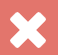  Complete – Currently satisfied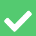  In Progress – Satisfied if in-progress work is included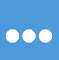  Planned – Satisfied if planned coursework is included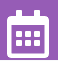  None – No status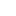 Course CodesIP – In-progress CoursePL – Planned Course To Be TakenR – Repeatable CourseX – Duplicate Course, Does Not Count> – Hours on course reducedS – Course with hours split between requirementsSpecial GradesRG – Currently RegisteredAP – Advanced Placement CreditPR – Proficiency ExamException TypesRC – Requirement Complete (Renamed ‘CP’)CP – Requirement Complete (Formerly ‘RC’)SC – Substitute Course (Replaced by ‘CS’)CS – Course Substitute (Enhanced version of ‘SC’)